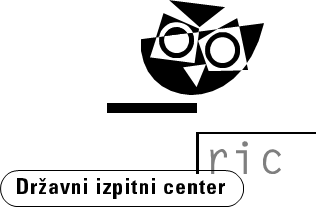 Državni izpitni centerKajuhova ulica 32 U1000 LjubljanaDatum: 10. 11. 2023Številka: 0122-3/2023UniverzamVisokošolskim zavodom Samostojnim visokošolskim zavodomZadeva:	Povabilo k evidentiranju kandidatov za predsednike državnih predmetnih komisij za poklicno maturo za veterinarstvo, živilstvo in prehrano ter naravovarstvo – ponovni pozivV skladu s 14. in 16. členom Zakona o maturi (Uradni list RS, št. 1/07 – uradno prečiščeno besedilo in 46/16 – ZOFVI-K) Državna komisija za poklicno maturo imenuje državne predmetne komisije za poklicno maturo. Predloge za predsednike in člane državnih predmetnih komisij pripravi Državni izpitni center. Pri tem mora upoštevati Pravila o postopku imenovanja oziroma razrešitve predsednika in članov državnih predmetnih komisij za poklicno maturo, ki jih je na podlagi 9. člena Pravilnika o poklicni maturi (Ur. l. RS, št. 44/08, 9/09 in 40/11) sprejela Državna komisija za poklicno maturo 28. 6. 2023 in so objavljena na spletni strani Državnega izpitnega centra (http://www.ric.si/https://www.ric.si/poklicna-matura/splosne-informacije/) ter dopis št. 6036-169/2023/1 z naslovom Širjenje eksternosti pri poklicni maturi, ki ga je 19. 6. 2023 posredovalo Ministrstvo za vzgojo in izobraževanje. Državne predmetne komisije za poklicno maturo, ki so navedene v prilogi, bodo imenovane za mandatno obdobje štirih let, in sicer od 1. januarja 2024.Pogoji, ki jih morajo kandidati izpolnjevati, so ustrezna izobrazba za določeno predmetno področje, pedagoško-andragoška izobrazba/izkušnje v izobraževalnih programih, ki se zaključujejo s poklicno maturo, strokovni oziroma znanstveni naziv, poznavanje predmetnega področja oziroma izkušnje s predmetnega področja, področij sestavljanja nalog in testov ter ocenjevanja znanja. V skladu s 16. členom ZMat je za predsednika državne predmetne komisije lahko imenovan visokošolski učitelj ali srednješolski učitelj z nazivom najmanj svetnik, ki se je uveljavil na določenem predmetnem področju. Naloge državnih predmetnih komisiji so opredeljene v ZMat in Pravilniku o poklicni maturi. Predsedniki in člani komisij so dolžni spoštovati določila 54. člena ZMat in podzakonskih aktov, sprejetih na njegovi podlagi, ki urejajo varovanje izpitne tajnosti. Predsedniki in člani komisij bodo tudi moralno odgovorni za dobro izvedbo dela, ki ga bodo v tej vlogi opravljali. Prekinitev sodelovanja predsednikov in članov v državni predmetni komisiji ni mogoča, ko v skladu s koledarjem poklicne mature potekajo posamezni izpitni roki poklicne mature.Predsedniki in člani državnih predmetnih komisij bodo prejemali mesečno nadomestilo za svoje delo v skladu s sklepom Sveta Državnega izpitnega centra. Upravičeni so tudi do povračila potnih stroškov in dnevnic v skladu z veljavnimi predpisi ter do plačila avtorskega honorarja za oddano izpitno gradivo.  Vloga mora vsebovati naslednjo izpolnjeno in podpisano dokumentacijo:obrazec Predlog za predsednika oziroma člana državne predmetne komisije za poklicno maturo,obrazec Soglasje k imenovanju (za člana oz. predsednika državne predmetne komisije za poklicno maturo, ki ga predlaga ustanova),obrazec Izjava o sorodnikih pri poklicni maturi,življenjepis v evropsko dogovorjeni obliki (europass),druga dokazila (o izobrazbi, strokovnem oz. znanstvenem nazivu, zaposlitvi, pedagoško-andragoški izobrazbi/izkušnjah in bibliografijo – še posebej dokazila o udeležbi pri projektih in izobraževanjih s področja sestavljanja nalog in testov ter ocenjevanja znanja).Na obrazcih Predlog za predsednika oziroma člana državne predmetne komisije za poklicno maturo in Soglasje k imenovanju je treba obkrožiti funkcijo/-i v državni predmetni komisiji, za katero se kandidat prijavlja.Kandidat za predsednika vlogi priloži vizijo razvoja predmeta na poklicni maturi in ocenjevanja pri tem predmetu.Kandidati, ki jih predlagajo ustanove, predložijo le bibliografijo in dokazila o strokovnem delu (dokazila o udeležbi pri projektih in izobraževanjih s področja sestavljanja nalog in testov ter ocenjevanja znanja). Ostala navedena dokazila predložijo le v primeru, če jih k temu pozove Državni izpitni center.Kandidati se lahko prijavijo tudi sami. V tem primeru morajo predložiti vso zgoraj navedeno izpolnjeno in podpisano dokumentacijo ter vizijo razvoja predmeta. Državni izpitni center zaprosi ustanove, iz katerih prihajajo kandidati, za mnenje o njihovih izkušnjah, če ustrezna dokazila vlogi niso priložena.Rok za evidentiranje kandidatov je 30 dni od poziva Državnega izpitnega centra. Upoštevane bodo torej prijave oddane do vključno 10. decembra 2023.  Vso zahtevano dokumentacijo v skenirani obliki pošljite po e-pošti: andrej.kovacic@ric.si. Izbrani kandidati bodo predložili originalni izvod dokumentov po izbiri.Obvestilo o izbiri bodo evidentirani predsedniki državnih predmetnih komisij za poklicno maturo prejeli po e-pošti. Kontaktna oseba za morebitna pojasnila v zvezi s pripravo in pošiljanjem prijav je Andrej Kovačič, ki je poleg zgoraj navedenega e-naslova dosegljiv tudi na telefonski številki (01) 548 46 72. Za strokovna vprašanja pa se lahko obrnete na mag. Magdaleno Tušek, svetovalko za zunanje preverjanje znanja (magdalena.tusek@ric.si; (01) 548 46 77).Povabilo je objavljeno tudi na spletni strani www.ric.si.Zahvaljujemo se vam za sodelovanje in vas lepo pozdravljamo.	Dr. Darko Zupanc,	direktorPriloge:seznam državnih predmetnih komisij za poklicno maturo s strokovnimi moduli,Informacija o varstvu osebnih podatkov,obrazec Predlog za predsednika oziroma člana državne predmetne komisije za poklicno maturo,obrazec Soglasje k imenovanju (za člana oz. predsednika državne predmetne komisije za poklicno maturo, ki ga predlaga ustanova),obrazec Izjava o sorodnikih pri poklicni maturi.SEZNAM DRŽAVNIH PREDMETNIH KOMISIJ ZA POKLICNO MATURO S STROKOVNIMI MODULIDržavna predmetna komisija za poklicno maturo za VETERINARSTVO 	Na izpitu se ocenjujejo splošne in poklicne kompetence, ki so jih kandidati pridobili pri strokovnem moduluVeterinarska tehnologija		(https://cpi.si/wp-content/uploads/2020/08/SSI_Veterinarski_tehnik_KZ_Veterinarska_tehnologija.pdf) Državna predmetna komisija za poklicno maturo za ŽIVILSTVO IN PREHRANONa izpitu se ocenjujejo splošne in poklicne kompetence, ki jih kandidati izkazujejo na področju živilstva in prehrane. Kompetence so kandidati pridobili pri naslednjih strokovnih modulih:Predelava živil rastlinskega izvora (SSI)(https://cpi.si/wp-content/uploads/2020/08/SSI_zivilsko_prehranski_tehnik_KZ_predelava_zivil_rastinskega_izvora.pdf) Predelava živil živalskega izvora (SSI)(https://cpi.si/wp-content/uploads/2020/08/SSI_zivilsko_prehranski_tehnik_KZ_predelava_zivil_zivalskega_izvora.pdf) Predelava živil (PTI)		(https://cpi.si/wp-content/uploads/2020/08/PTI_zivilsko_prehranski_tehnik_KZ_predelava_zivil.pdf)Prehrana in dietetika(https://cpi.si/wp-content/uploads/2020/08/SSI_zivilsko_prehranski_tehnik_KZ_prehrana_in_dietetika.pdf) Državna predmetna komisija za poklicno maturo za NARAVOVARSTVONa izpitu se ocenjujejo temeljna strokovna znanja, ki so jih kandidati pridobili pri strokovnih modulih: Ekosistemi, izvajanje dejavnosti v prostoru in ekoremediacije(https://cpi.si/wp-content/uploads/2020/08/SSI_Naravovarstveni_tehnik_KZ_Ekosistemiizvajanje_dejavnosti_v_prostoru_in_ekoremediacije.pdf )Varstvo naravnih vrednot(https://cpi.si/wp-content/uploads/2020/08/SSI_Naravovarstveni_tehnik_KZ_Varstvo_naravnih_vrednot.pdf) Ekološke analize in monitoring(https://cpi.si/wp-content/uploads/2020/08/SSI__Naravovarstveni_tehnik_KZ_Ekoloske_analize_in_mon_itoring.pdf) Gospodarjenje z naravnimi viri energije in ostanki(https://cpi.si/wp-content/uploads/2020/08/SSI_Naravovarstveni_tehnik_KZ_Gospodarjenje_z_naravnimi_viri_energije_in_ostanki.pdf) INFORMACIJA O VARSTVU OSEBNIH PODATKOVUpravljavec osebnih podatkov, ki jih boste posredovali na priloženih obrazcih, je Državni izpitni center. Državni izpitni center podatke zbira na podlagi Zakona o maturi in vaše osebne privolitve, in sicer za izvedbo postopka imenovanja državnih predmetnih komisij za poklicno maturo.Osebne podatke neimenovanih zunanjih sodelavcev bo Državni izpitni center hranil še 4 leta. V tem obdobju bodo uporabljeni le v primeru imenovanja nadomestnih članov v državne predmetne komisije za poklicno maturo. Osebne podatke imenovanih zunanjih sodelavcev v državne predmetne komisije bo Državni izpitni center hranil trajno v skladu z Zakonom o maturi oziroma še 10 let po sklenitvi zadnje pogodbe o delu na podlagi imenovanja v državni predmetni komisiji za poklicno maturo.Kadarkoli lahko od nas zahtevate dostop do podatkov, njihove popravke in v zvezi s tem omejitev obdelave. Za več informacij o obdelavi osebnih podatkov in za uresničevanje pravic v zvezi z obdelavo se lahko obrnete na e-naslov: dpo@ric.si.Državni izpitni center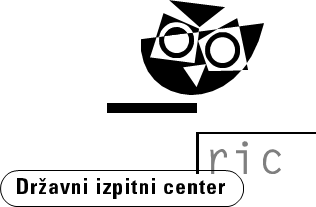 DRŽAVNI IZPITNI CENTERKajuhova ulica 32 U1000 LjubljanaŠtevilka: 0122-3/2023PREDLOG ZA PREDSEDNIKA OZIROMA ČLANA DRŽAVNE PREDMETNE KOMSIJE ZA POKLICNO MATURO(Ustrezno obkrožite.)___________________________________________________(Predlagatelj)	________________________	________________________	Datum	Podpis predlagateljaŽigDRŽAVNI IZPITNI CENTERKajuhova ulica 32 U1000 LjubljanaŠtevilka: 0122-3/2023SOGLASJE K IMENOVANJU (za člana oz. predsednika državne predmetne komisije za poklicno maturo, ki ga predlaga ustanova)Podpisani/-a _________________________________, rojen/-a _______________________________ soglašam, da me imenujete za člana/-ico ali za predsednika/-ico (ustrezno podčrtajte) državne predmetne komisije za poklicno maturo za predmet ________________________________________.To soglasje je potrebno zaradi priprave predloga predsednikov in članov državnih predmetnih komisij za poklicno maturo, na podlagi katerega bo Državna komisija za poklicno maturo izdala sklep o imenovanju.Datum: _________________________ 	Podpis: _________________________DRŽAVNI IZPITNI CENTERKajuhova ulica 32 U1000 Ljubljana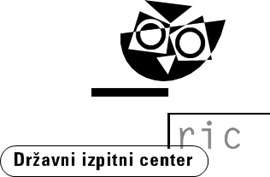 Številka: 022-2/2023zveza 0122-3/2023IZJAVA O SORODNIKIHPRI POKLICNI MATURIGlede pravila o varovanju izpitne tajnosti pri poklicni maturi z lastnoročnim podpisom potrjujem, da v šolskem letuOŽJIH SORODNIKOV PRI POKLICNI MATURI*.(Ustrezno obkrožite ali podčrtajte.)* Prosimo vas, da navedete vrsto ožjega sorodnika (krvno sorodstvo v ravni ali stranski vrsti do vključno drugega kolena, v svaštvu do vključno drugega kolena, ali ste njegov posvojitelj ali posvojenec ali s kandidatom živite v zakonski zvezi, zunajzakonski skupnosti ali registrirani istospolni partnerski skupnosti) ter njegova ime in priimek. Navedite tudi, ali bo ta sorodnik opravljal izpit iz predmeta poklicne mature, za katerega bo odgovorna DPK PM, v kateri želite sodelovati.____________________________________________________________________________________________________________________________________________________________________Ime in priimek:	Datum: 	Lastnoročni podpis:	1. IME IN PRIIMEK KANDIDATA:NASLOV BIVALIŠČA:TELEFONSKA ŠTEVILKA:E-NASLOV:2. IZOBRAZBA (stopnja, smer, izdajatelj in datum pridobitve javne listine):3. NAZIV (na srednješolskem ali na visokošolskem področju – vrsta, izdajatelj in datum izdaje):4. ZAPOSLITEV (naziv in naslov organizacije, delovno mesto):5. PEDAGOŠKO-ANDRAGOŠKE IZKUŠNJE:6. STROKOVNO PODROČJE (ime/-na strokovnega/-ih modula/-ov oz. strokovnega/-ih predmeta/-ov):7. STROKOVNI IZPIT (datum in izdajatelj):8. BIBLIOGRAFIJA:9. DRUGO (dokazila s poudarkom na področju sestavljanja nalog in testov ter ocenjevanja znanja):2023/20242024/20252025/20262026/2027IMAM – NIMAMIMAM – NIMAMIMAM – NIMAMIMAM – NIMAM